NOMBRE DE LA AGENCIA:	     PERSONA DE CONTACTO:	     TELÉFONO:			     TÍTULO DEL PROYECTO:	     Note: La información que le solicitamos no debe tener duplicaciones en cada trimestre, y al final del año los datos no deben tener duplicaciones para todo el año.  Por ejemplo, si atiende a una familia en septiembre y de nuevo en octubre, contaría como una familia en cada trimestre, pero la cantidad sin duplicaciones de esa familia al final del año sería de uno.  En las tablas de las secciones I a IX, conserve los números que capturó en los trimestres anteriores.  Por ejemplo, en el segundo trimestre, conserve los datos del primer trimestre en la columna correspondiente.  Si tiene alguna pregunta, por favor consúltenos. Los trimestres de este informe se refieren a los trimestres del año fiscal estatal.  Informe sobre las actividades y los servicios provistos durante los siguientes rangos de fechas, las fechas límite se incluyen en los encabezados de las columnas:Trimestre 1:  Del 1 de julio al 30 de septiembreTrimestre 2:  Del 1 de octubre al 31 de diciembreTrimestre 3:  Del 1 de enero al 31 de marzoTrimestre 4:  Del 1 de abril al 30 de junioInformación estadística de los empleados y voluntarios* Este número debe reflejar el número total de empleados equivalentes a tiempo completo que su agencia asignó a trabajar en el programa financiado por el CBCAP durante el año financiado.  Para efectos del recuento sin duplicaciones de fin de año, 1 empleado equivalente a tiempo completo = 2,000 horas.Información sobre los grupos étnicos y las razas de los empleados y voluntarios¿Los grupos étnicos y las razas de los empleados y voluntarios reflejan a la población a la que atiende el programa?  Sí   NoNotas sobre esta sección: III. Información sobre las familiasIV. Información de los grupos étnicos y las razas de los padresV. Información estadística de los menoresInformación de los grupos étnicos y las razas de los menoresPoblaciones de refugiados e inmigrantesEn el espacio siguiente, indique la cantidad de familias que son atendidas por su programa que se identifican a sí mismas como refugiados o inmigrantes a Estados Unidos.Poblaciones con discapacidades o necesidades especialesEn el espacio siguiente, indique la cantidad de participantes del programa atendidos que sean afectados por discapacidades físicas, cognitivas o emocionales.  Las personas con afecciones persistentes que necesiten apoyos médicos, educativos o sociales especializados para superar los desafíos que enfrentan en esos dominios se incluyen en este recuento. Use la información proporcionada por las personas atendidas.Población de enfoque ¿Cuál es la población de enfoque o la comunidad de enfoque de su programa (según lo descrito en su modelo lógico y su contrato)?En el espacio siguiente, indique la cantidad de familias que son atendidas por su programa que cumplan con la descripción de su población de enfoque.Servicios del programaEscriba en la tabla siguiente una lista y algunos detalles de las actividades financiadas por el CBCAP que se realizaron durante el trimestre en curso.  Si ya tiene implementado un sistema de seguimiento de esta información, puede adjuntar una tabla con la información, en lugar de rellenar la tabla siguiente.  Si rellena esta tabla, puede añadir más líneas si las necesita:Fecha o rango de fechasLugar de la actividadTemas cubiertos durante la actividadNúmero de participantes asistentesHaga clic fuera de la tabla, en el lado derecho, para añadir más renglones si los necesitaEscriba todas las definiciones y explicaciones necesarias para entender los servicios del programa en la tabla anterior.  Por ejemplo, puede definir a los participantes como los padres, menores, familias o personas (padres y menores).Obligatorio para el 2.° y 4.° trimestre, opcional en otros trimestres: De todos los padres y cuidadores atendidos en la sección III, ¿cuántos se han graduado, han concluido con éxito una serie de programas, o se considera que han recibido suficientes servicios financiados por el CBCAP para prever los resultados positivos descritos en su modelo lógico? (Informe un número específico y, si es necesario, añada detalles breves para explicar su respuesta).Progreso de la evaluaciónA.  Modelo lógico (obligatorio en todos los trimestres) Adjunte a este informe una copia actualizada de su modelo lógico.  Por favor recuerde: Si se toma una decisión de desarrollo del programa que altere una actividad o un resultado (que haya sido aprobada por el DCYF debido a un acuerdo contractual), su modelo lógico debe actualizarse y enviarse por correo electrónico al DCYF.Si se hace algún cambio al modelo lógico respecto al trimestre anterior, resalte los cambios en el modelo lógico y describa brevemente los cambios aquí. Incluya todos los problemas de implementación (por ejemplo, reclutamiento y asistencia) que haya tenido y que puedan afectar la realización de las actividades y el logro de los resultados.B. PLAN DE EVALUACIÓN (obligatorio para todos los trimestres, los programas nuevos pueden empezar a entregarlo a partir de su segundo trimestre financiado) Adjunte a este informe una copia de su plan de evaluación.  Si se hace algún cambio al plan de evaluación respecto al trimestre anterior, resalte los cambios en el plan de evaluación y describa brevemente los cambios.Para el primer trimestre, adjunte una copia de todos los instrumentos de evaluación que incluya su plan de evaluación.  Para el segundo, tercer y cuarto trimestres, adjunte una copia de todos los instrumentos de recolección de datos nuevos (o modificados desde el trimestre anterior) que use o planee usar.Describa brevemente su progreso actual en materia de recolección de datos y planeación de la evaluación (por ejemplo, los instrumentos de recolección de datos elaborados, el progreso en la recolección de datos, como encuestas aplicadas, entrevistas y grupos de enfoque).  Para el segundo trimestre:  Informe la cantidad actual de encuestas aplicadas, entrevistas realizadas y otros instrumentos de recolección de datos incluidos en su plan de evaluación.  Para el tercer trimestre:  Informe sobre sus planes de gestión de datos (por ejemplo, cómo se organizarán los datos para su análisis).Anote si tiene alguna pregunta para su asesor de evaluación, o si necesita algún tipo de apoyo para ayudarle a realizar su evaluación planeada.Anécdotas del programa (obligatorio para el 2.° y 4.° trimestre, opcional en otros trimestres)Escriba una o más anécdotas del programa que impliquen a participantes en el programa. Cada anécdota debe incluir los siguientes elementos: Quién (detalles sobre el participante en el programa, no se requiere información que lo identifique), cuál es su problema (no es necesario dar muchos detalles, principalmente lo necesario para entender cómo y por qué participan con usted), qué hace con usted (cómo participa en sus programas) y qué ha cambiado en su situación (como resultado de sus programas).  Si corresponde, incluya una de las siguientes opciones, además de su anécdota del programa:Escriba citas, eventos, relatos, etc. de uno o dos participantes, empleados o voluntarios que reflejen el desarrollo de su proyecto.  Describa brevemente los eventos públicos, las actividades de activismo o su impacto sobre las políticas, incluyendo las actividades que ayuden a explicar a los legisladores (nacionales, estatales o locales) cuáles son los resultados y beneficios de su proyecto para las familias de su comunidad. Las actividades pueden incluir boletines informativos, jornadas de puertas abiertas, la participación en eventos del programa u otras actividades.Participación de las familias (obligatorio para el 2.° y 4.° trimestre, opcional en otros trimestres)La participación de las familias es un proceso. Algunas familias inician y progresan mediante una serie de oportunidades, convirtiéndose gradualmente en líderes en sus comunidades. Otras inician su participación como líderes experimentados. Estamos convencidos de que la participación de los padres y las familias generan mejores resultados y programas más fuertes.  Las herramientas de ondas de transformación que se muestran a continuación están organizadas alrededor del concepto de la participación familiar como un flujo constante de oportunidades para las familias, donde todas las oportunidades son igualmente importantes. Por favor dé ejemplos de una o dos familias o participantes para indicar y explicar 1 o 2 categorías en las que su programa esté desarrollando la participación de las familias, usando como guía el modelo visual y las definiciones que se muestran a continuación.  Explique la manera en que la familia o el participante cumple con la definición, y lo que su organización está haciendo para ayudar a la familia o al participante a interactuar de nuevas maneras:Explique:Necesidades (todos los trimestres)¿Tiene alguna pregunta o necesita asistencia técnica?El DCYF exige que todos los programas midan la satisfacción de los padres usando las preguntas de su contrato.Esto se informa al final del año, pero debe medirse durante todo el año.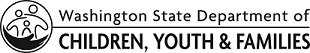 Programas de Prevención del Maltrato Infantil Basados en la ComunidadFORMULARIO DE INFORME TRIMESTRAL 2023-2024QUARTERLY REPORT FORM 2023-2024ESTADÍSTICASDE PROCESOPRIMERTRIMESTRELÍMITE 31/OCT/2023SEGUNDO TRIMESTRELÍMITE 31/ENE/2024TERCERTRIMESTRELÍMITE 30/ABR/2024CUARTO TRIMESTRELÍMITE 15/JUL/2024FIN DE AÑOSIN DUPLICACIONES LÍMITE 15/JUL/2024# EMPLEADOS PAGADOS A TIEMPO COMPLETO (1 EMPL./TRIM. = 500 HORAS)*     *# HORAS DEEMPLEADOS PAGADOS# VOLUNTARIOS# HORAS DEVOLUNTARIOSPRIMERTRIMESTRELÍMITE 31/OCT/2023SEGUNDO TRIMESTRELÍMITE 31/ENE/2024TERCERTRIMESTRELÍMITE 30/ABR/2024CUARTO TRIMESTRELÍMITE 15/JUL/2024FIN DE AÑOSIN DUPLICACIONES LÍMITE 15/JUL/2024# DE FAMILIAS ATENDIDAS# DE MENORES ATENDIDOS# DE PADRES Y CUIDADORES ATENDIDOSRAZA/GRUPO ÉTNICO DE LOS PADRESPRIMERTRIMESTRELÍMITE 31/OCT/2023SEGUNDO TRIMESTRELÍMITE 31/ENE/2024TERCERTRIMESTRELÍMITE 30/ABR/2024CUARTO TRIMESTRELÍMITE 15/JUL/2024FIN DE AÑOSIN DUPLICACIONES LÍMITE 15/JUL/2024INDÍGENA AMERICANO O NATIVO DE ALASKANEGRO O AFROAMERICANOASIÁTICONATIVO DE HAWAI O ISLEÑO DEL PACÍFICOESPAÑOL/HISPANO/LATINOBLANCOMULTIRRACIALDESCONOCIDO O NO ESPECIFICADOTOTALEDADES DE LOS MENORESPRIMERTRIMESTRELÍMITE 31/OCT/2023SEGUNDO TRIMESTRELÍMITE 31/ENE/2024TERCERTRIMESTRELÍMITE 30/ABR/2024CUARTO TRIMESTRELÍMITE 15/JUL/2024FIN DE AÑOSIN DUPLICACIONES LÍMITE 15/JUL/20240-34-67-1314-18DESCONOCIDO O NO ESPECIFICADOTOTALRAZA/GRUPO ÉTNICO DE LOS MENORESPRIMERTRIMESTRELÍMITE 31/OCT/2023SEGUNDOTRIMESTRELÍMITE 31/ENE/2024TERCERTRIMESTRELÍMITE 30/ABR/2024CUARTOTRIMESTRELÍMITE 15/JUL/2024FIN DE AÑOSIN DUPLICACIONES LÍMITE 15/JUL/2024INDÍGENA AMERICANO O NATIVO DE ALASKANEGRO O AFROAMERICANOASIÁTICONATIVO DE HAWAI O ISLEÑO DEL PACÍFICOESPAÑOL/HISPANO/LATINOBLANCOMULTIRRACIALDESCONOCIDO O NO ESPECIFICADOTOTALFamilias de refugiados e inmigrantesPRIMERTRIMESTRELÍMITE 31/OCT/2023SEGUNDOTRIMESTRELÍMITE 31/ENE/2024TERCERTRIMESTRELÍMITE 30/ABR/2024CUARTOTRIMESTRELÍMITE 15/JUL/2024FIN DE AÑOSIN DUPLICACIONES LÍMITE 15/JUL/2024FAMILIAS QUE SE IDENTIFICAN A SÍ MISMAS COMO REFUGIADOS O INMIGRANTES A EE. UU.Participantes con problemas físicos, emocionales o cognitivosPRIMERTRIMESTRELÍMITE 31/OCT/2023SEGUNDOTRIMESTRELÍMITE 31/ENE/2024TERCERTRIMESTRELÍMITE 30/ABR/2024CUARTOTRIMESTRE15/JUL/2024FIN DE AÑOSIN DUPLICACIONES LÍMITE 15/JUL/2024PADRESMENORESPoblación de enfoquePRIMERTRIMESTRELÍMITE 31/OCT/2023SEGUNDO TRIMESTRELÍMITE 31/ENE/2024TERCERTRIMESTRELÍMITE 30/ABR/2024CUARTO TRIMESTRELÍMITE 15/JUL/2024FIN DE AÑOSIN DUPLICACIONES LÍMITE 15/JUL/2024Número de familias que cumplen con la descripción de la comunidad de enfoque o la población de enfoque del programa.Fechao rango de fechasLugar de la actividadTemas cubiertos durante la actividadNúmero de participantes asistentesCategoríaDefiniciónPrimer maestroEntiende las necesidades y fortalezas del menorForma vínculos mediante interaccionesToma decisiones sobre la atenciónObtiene acceso a apoyosParticipanteDesarrolla habilidades, conocimientos, resilienciaDesarrolla una red de apoyoHace críticas constructiva sobre el programaVoluntarioDesarrolla habilidades y conocimientosAsume una función definidaRepresenta al programaDesarrolla la comunidadAliadoIdentifica necesidades, hace planes y evalúaParticipa en la toma de decisiones del programaRepresenta a la organizaciónFunge como mentor de otros padresLíderParticipa en la toma de decisiones de la agenciaAboga a favor de los menores y las familiasInteractúa y enseña a otros padresDesarrolla y dirige proyectosActivistaDecide las prioridades en políticasTestifica ante legisladoresForma parte de consejos y comisionesOrganiza a otras familias